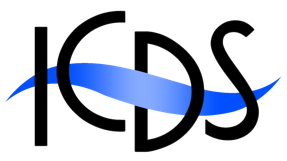 Application Form for Student Member of ICDS Scientific CommitteePlease send this form to info@dalcroze-studies.com by 15 April 2021.Name:Place of study:(Please attach proof of student status, e.g. a signed letter of registration, to this application form)Statement (250-300 words) on why you wish to apply for this role, what skills and experience you bring to it, and how they will help you to carry out the role:Curriculum Vitae(Please include a short CV here)SignatureDate